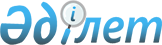 "Конъюнктуралық зерттеулер бойынша жалпымемлекеттік статистикалық байқаулардың статистикалық нысандары мен оларды толтыру жөніндегі нұсқаулықтарды бекіту туралы" Қазақстан Республикасы Ұлттық экономика министрлігінің Статистика комитеті Төрағасының 2014 жылғы 27 қазандағы № 25 бұйрығына өзгерістер енгізу туралы
					
			Күшін жойған
			
			
		
					Қазақстан Республикасы Ұлттық экономика министрлігі Статистика комитеті Төрағасының 2015 жылғы 20 тамыздағы № 123 бұйрығы. Қазақстан Республикасының Әділет министрлігінде 2015 жылы 17 қыркүйекте № 12081 болып тіркелді. Күші жойылды - Қазақстан Республикасы Ұлттық экономика министрлігі Статистика комитеті төрағасының 2017 жылғы 6 қарашадағы № 157 бұйрығымен
      Ескерту. Күші жойылды – ҚР Ұлттық экономика министрлігі Статистика комитеті төрағасының 06.11.2017 № 157 (01.01.2018 бастап қолданысқа енгізіледі) бұйрығымен

      РҚАО-ның ескертпесі!

      Бұйрық 01.01.2016 ж. бастап қолданысқа енгізіледі
       "Мемлекеттік статистика туралы" Қазақстан Республикасының 
      2010 жылғы 19 наурыздағы Заңының 12-бабының 3) және 8) тармақшаларына, сондай-ақ Қазақстан Республикасы Ұлттық экономика Министрінің 2014 жылғы 30 қыркүйектегі № 33 бұйрығымен бекітілген (Нормативтік құқықтық актілерді мемлекеттік тіркеу тізілімінде 2014 жылғы 3 қазанда № 9779 болып тіркелген) Қазақстан Республикасы Ұлттық экономика министрлігінің Статистика комитеті туралы ереженің 13-тармағы 9) тармақшасына сәйкес, БҰЙЫРАМЫН:
      1. "Конъюнктуралық зерттеулер бойынша жалпымемлекеттік статистикалық байқаулардың статистикалық нысандары мен оларды толтыру жөніндегі  нұсқаулықтарды бекіту туралы" Қазақстан Республикасы Ұлттық экономика министрлігінің Статистика комитеті Төрағасының 2014 жылғы 27 қазандағы № 25 бұйрығына (Нормативтік құқықтық актілерді мемлекеттік тіркеудің тізілімінде 2014 жылғы 24 қарашада № 9895 болып тіркелген, 2015 жылғы 2 ақпанда "Әділет" ақпараттық-құқықтық жүйесінде және 2015 жылғы 2 шілдедегі № 123 (28601) "Егемен Қазақстан" газетінде жарияланған) мынадай өзгерістер енгізілсін:
      13, 14-қосымшалар тиісінше осы бұйрықтың 1, 2-қосымшаларына сәйкес редакцияда жазылсын.
      2. Қазақстан Республикасы Ұлттық экономика министрлігі Статистика комитетінің Статистикалық қызметті жоспарлау басқармасы Заң басқармасымен бірлесіп заңнамада белгіленген тәртіппен:
      1) осы бұйрықтың Қазақстан Республикасы Әділет министрлігінде мемлекеттік тіркелуін;
      2) осы бұйрықты мемлекеттiк тiркелгеннен кейiн күнтiзбелiк он күн iшiнде мерзімді баспасөз басылымдарында және "Әділет" ақпараттық-құқықтық жүйесінде ресми жариялауға жолдануын;
      3) осы бұйрықтың Қазақстан Республикасы Ұлттық экономика министрлігі Статистика комитетінің Интернет-ресурсында міндетті түрде жариялануын қамтамасыз етсін.
      3. Қазақстан Республикасы Ұлттық экономика министрлігі Статистика комитетінің Статистикалық қызметті жоспарлау басқармасы осы бұйрықты Қазақстан Республикасы Ұлттық экономика министрлігі Статистика комитетінің құрылымдық бөлімшелері мен аумақтық органдарына жұмыс бабында басшылыққа алу үшін жеткізсін.
      4. Осы бұйрықтың орындалуын бақылауды өзіме қалдырамын.
      5. Осы бұйрық ресми жариялауға жатады және 2016 жылғы 1 қаңтардан бастап қолданысқа енгізіледі.
      Құрметті басшы!
      Сізден сауалнамада өз кәсіпорныңыздың қаржы-шаруашылық қызметіндегі ағымдағы және күтілетін өзгерістерге баға қоюыңызды сұраймыз.
      Уважаемый руководитель!
      В анкете просим проставить Вашу оценку текущих и ожидаемых изменений финансово-хозяйственной деятельности Вашего предприятия.
      Өз жауабыңызды тиісті торда "v" белгісімен көрсетуіңізді өтінеміз
      Пожалуйста, укажите Ваш ответ в соответствующей клетке знаком "v"
      1. Сіз өз кәсіпорныңыздың қызметінің келесі көрсеткіштерінің өзгерісін қалай бағалайсыз?
      Как Вы оцениваете изменения следующих показателей деятельности Вашего предприятия? 
      ___________________________________
      1Мұнда және бұдан әрі - ТМД - Тәуелсіз мемлекеттер достастығы.
      Здесь и далее - СНГ - Содружество независимых государств.
      2. Сіздің кәсіпорныңыздың қалыпты жұмыс істеуіне қандай факторлар кедергі жасайды?
      Какие факторы препятствуют нормальной работе Вашего предприятия?
      3. Туристер туризмнің қай түріне басымдық береді және неліктен?
      Какому виду туризма туристы  отдают предпочтение и почему?
      4. Сіз өз кәсіпорныңыздағы экономикалық ахуалды қалай бағалайсыз?
      Как Вы оцениваете экономическую ситуацию на Вашем предприятии?
      5. Бәсекеге қабілеттілікті арттыруға Сіз қандай шаралар қолданасыз?3
      Какие меры Вы предпринимаете для повышения конкурентоспособности?
      6. Сіз өз салаңыздың нарығында кәсіпорныңыздың көрсететін қызметтерінің бәсекелестік деңгейін қалай бағалайсыз?
      Как Вы оцениваете уровень конкуренции услуг своего предприятия на рынках своей отрасли?
      _____________________________
      2Мұнда зерттеу кезіндегі жағдай көрсетіледі.
      Здесь указывается ситуация на момент обследования.
      3Мұнда есепті жылдың маусымында және желтоқсанында жартыжылдықтағы деректер толтырылады.
      Здесь заполняются данные за полугодие в июне и декабре отчетного года.
      Атауы                                 Мекенжайы
      Наименование _______________________  Адрес _________________________               _______________________        _________________________ Телефоны     _______________________
      _______________________
      Электрондық пошта мекенжайы
      Адрес электронной почты _________________________
      Орындаушы
      Исполнитель ___________________________________ _____________________
      тегі, аты және әкесінің аты (бар болған жағдайда)    телефоны
            фамилия, имя и отчество (при его наличии)
      Басшы
      Руководитель __________________________________ _____________________
      тегі, аты және әкесінің аты (бар болған жағдайда)        қолы
       фамилия, имя и отчество (при его наличии)              подпись
      Бас бухгалтер
      Главный бухгалтер _____________________________ _____________________
      тегі, аты және әкесінің аты (бар болған жағдайда)        қолы
      фамилия, имя и отчество (при его наличии)               подпись "Туристік ұйымдардың қызметін конъюнктуралық зерттеу сауалнамасы" (коды 1522102, индексі КТУ-001, кезеңділігі тоқсандық) жалпымемлекеттік статистикалық байқаудың статистикалық нысанын толтыру жөніндегі нұсқаулық
      1. Осы "Туристік ұйымдардың қызметін конъюнктуралық зерттеу сауалнамасы" (коды 1522102, индексі КТУ-001, кезеңділігі тоқсандық) жалпымемлекеттік статистикалық байқаудың статистикалық нысанын толтыру жөніндегі нұсқаулық "Мемлекеттік статистика туралы" Қазақстан Республикасы 2010 жылғы 19 наурыздағы Заңының 12-бабы 8) тармақшасына сәйкес әзірленді және "Туристік ұйымдардың қызметін конъюнктуралық зерттеу сауалнамасы" (коды 1522102, индексі КТУ-001, кезеңділігі тоқсандық) жалпымемлекеттік статистикалық байқаудың статистикалық нысанын толтыруды нақтылайды.
      2. Кәсіпорындардың (ұйымдардың) қаржы-шаруашылық қызметін байқау қоғамдық пікірді зерделеуге негізделеді. Жиналған ақпарат өзінің сипаты жағынан сапалы болып табылады және нақты қалыптасқан жағдайды, сондай-ақ  жақын арадағы болашаққа болжамды көрсетеді.
      Осы статистикалық нысан бойынша есепті кәсіпорындардың (ұйымдардың) басшылары тапсырады.
      Респонденттер "ұлғаю-азаю", "жақсару-нашарлау", "өзгеріссіз" баламаларының шеңберінде шаруашылық қызметінің негізгі көрсеткіштерінің нақты және күтілетін өзгерістерін (өнімдерді шығару және сату көлемдерін, өндірістік ресурстарды, қаржы нәтижелерін) бағалайды.
      Жауап әрбір сұраққа беріледі және сәйкес торда "v" белгісімен көрсетіледі.
					© 2012. Қазақстан Республикасы Әділет министрлігінің «Қазақстан Республикасының Заңнама және құқықтық ақпарат институты» ШЖҚ РМК
				
Төраға
Ә. СмайыловҚазақстан Республикасы
Ұлттық экономика министрлігі
Статистика комитеті төрағасының
2015 жылғы 20 тамыздағы
№ 123 бұйрығына
1–қосымша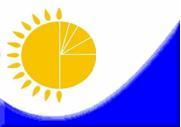 
Мемлекеттік статистика органдары құпиялылығына кепілдік береді
Конфиденциальность гарантируется органами государственной статистики
Мемлекеттік статистика органдары құпиялылығына кепілдік береді
Конфиденциальность гарантируется органами государственной статистики
Мемлекеттік статистика органдары құпиялылығына кепілдік береді
Конфиденциальность гарантируется органами государственной статистики
Приложение 13  к приказу Председателя Комитета по статистике Министерства национальной экономики  Республики Казахстан от 27 октября 2014 года № 25
Қазақстан Республикасы  Ұлттық экономика министрлігі Статистика комитеті  төрағасының 2014 жылғы 27 қазандағы № 25 бұйрығына 13-қосымша
Жалпымемлекеттік статистикалық байқаудың статистикалық нысаны
Статистическая форма общегосударственного статистического наблюдения
Жалпымемлекеттік статистикалық байқаудың статистикалық нысаны
Статистическая форма общегосударственного статистического наблюдения
Жалпымемлекеттік статистикалық байқаудың статистикалық нысаны
Статистическая форма общегосударственного статистического наблюдения
Приложение 13  к приказу Председателя Комитета по статистике Министерства национальной экономики  Республики Казахстан от 27 октября 2014 года № 25
Қазақстан Республикасы  Ұлттық экономика министрлігі Статистика комитеті  төрағасының 2014 жылғы 27 қазандағы № 25 бұйрығына 13-қосымша
Аумақтық статистика органына тапсырылады
Представляется территориальному органу статистики 
Аумақтық статистика органына тапсырылады
Представляется территориальному органу статистики 
Аумақтық статистика органына тапсырылады
Представляется территориальному органу статистики 
Статистикалық нысанды www.stat.gov.kz сайтынан алуға болады
Статистическую форму можно получить на сайте www.stat.gov.kz
Статистикалық нысанды www.stat.gov.kz сайтынан алуға болады
Статистическую форму можно получить на сайте www.stat.gov.kz
Статистикалық нысанды www.stat.gov.kz сайтынан алуға болады
Статистическую форму можно получить на сайте www.stat.gov.kz
Мемлекеттік статистиканың тиісті органдарына дәйексіз деректерді ұсыну және алғашқы статистикалық деректерді тапсырмау "Әкімшілік құқық бұзушылық туралы" Қазақстан Республикасы Кодексінің 497-бабында көзделген әкімшілік құқық бұзушылықтар болып табылады.
Представление недостоверных  и непредставление первичных статистических данных в соответствующие органы государственной статистики являются административными правонарушениями, предусмотренными статьей 497 Кодекса Республики Казахстан "Об административных правонарушениях".
Мемлекеттік статистиканың тиісті органдарына дәйексіз деректерді ұсыну және алғашқы статистикалық деректерді тапсырмау "Әкімшілік құқық бұзушылық туралы" Қазақстан Республикасы Кодексінің 497-бабында көзделген әкімшілік құқық бұзушылықтар болып табылады.
Представление недостоверных  и непредставление первичных статистических данных в соответствующие органы государственной статистики являются административными правонарушениями, предусмотренными статьей 497 Кодекса Республики Казахстан "Об административных правонарушениях".
Мемлекеттік статистиканың тиісті органдарына дәйексіз деректерді ұсыну және алғашқы статистикалық деректерді тапсырмау "Әкімшілік құқық бұзушылық туралы" Қазақстан Республикасы Кодексінің 497-бабында көзделген әкімшілік құқық бұзушылықтар болып табылады.
Представление недостоверных  и непредставление первичных статистических данных в соответствующие органы государственной статистики являются административными правонарушениями, предусмотренными статьей 497 Кодекса Республики Казахстан "Об административных правонарушениях".
Мемлекеттік статистиканың тиісті органдарына дәйексіз деректерді ұсыну және алғашқы статистикалық деректерді тапсырмау "Әкімшілік құқық бұзушылық туралы" Қазақстан Республикасы Кодексінің 497-бабында көзделген әкімшілік құқық бұзушылықтар болып табылады.
Представление недостоверных  и непредставление первичных статистических данных в соответствующие органы государственной статистики являются административными правонарушениями, предусмотренными статьей 497 Кодекса Республики Казахстан "Об административных правонарушениях".
Мемлекеттік статистиканың тиісті органдарына дәйексіз деректерді ұсыну және алғашқы статистикалық деректерді тапсырмау "Әкімшілік құқық бұзушылық туралы" Қазақстан Республикасы Кодексінің 497-бабында көзделген әкімшілік құқық бұзушылықтар болып табылады.
Представление недостоверных  и непредставление первичных статистических данных в соответствующие органы государственной статистики являются административными правонарушениями, предусмотренными статьей 497 Кодекса Республики Казахстан "Об административных правонарушениях".
Статистикалық нысан коды 1522102
Код статистической формы 1522102
Статистикалық нысан коды 1522102
Код статистической формы 1522102
Туристік ұйымдардың қызметін
конъюнктуралық зерттеу сауалнамасы
Туристік ұйымдардың қызметін
конъюнктуралық зерттеу сауалнамасы
Туристік ұйымдардың қызметін
конъюнктуралық зерттеу сауалнамасы
КТУ-001
КТУ-001
Анкета конъюнктурного обследования
деятельности туристских организаций
Анкета конъюнктурного обследования
деятельности туристских организаций
Анкета конъюнктурного обследования
деятельности туристских организаций
Тоқсандық
Квартальная
Тоқсандық
Квартальная
               _ _          _ _ _ _
Есепті кезең  |_|_| тоқсан |_|_|_|_|  жыл
Отчетный период     квартал           год  
               _ _          _ _ _ _
Есепті кезең  |_|_| тоқсан |_|_|_|_|  жыл
Отчетный период     квартал           год  
               _ _          _ _ _ _
Есепті кезең  |_|_| тоқсан |_|_|_|_|  жыл
Отчетный период     квартал           год  
Экономикалық қызмет түрлерінің жалпы жіктеуішінің 79.11-79.12 – кодтарына сәйкес негізгі қызмет түрі бар заңды тұлғалар және (немесе) олардың құрылымдық бөлімшелері ұсынады.
Представляют юридические лица и (или) их структурные подразделения с основным видом деятельности согласно кодам Общего классификатора видов экономической деятельности – 79.11-79.12.
Экономикалық қызмет түрлерінің жалпы жіктеуішінің 79.11-79.12 – кодтарына сәйкес негізгі қызмет түрі бар заңды тұлғалар және (немесе) олардың құрылымдық бөлімшелері ұсынады.
Представляют юридические лица и (или) их структурные подразделения с основным видом деятельности согласно кодам Общего классификатора видов экономической деятельности – 79.11-79.12.
Экономикалық қызмет түрлерінің жалпы жіктеуішінің 79.11-79.12 – кодтарына сәйкес негізгі қызмет түрі бар заңды тұлғалар және (немесе) олардың құрылымдық бөлімшелері ұсынады.
Представляют юридические лица и (или) их структурные подразделения с основным видом деятельности согласно кодам Общего классификатора видов экономической деятельности – 79.11-79.12.
Экономикалық қызмет түрлерінің жалпы жіктеуішінің 79.11-79.12 – кодтарына сәйкес негізгі қызмет түрі бар заңды тұлғалар және (немесе) олардың құрылымдық бөлімшелері ұсынады.
Представляют юридические лица и (или) их структурные подразделения с основным видом деятельности согласно кодам Общего классификатора видов экономической деятельности – 79.11-79.12.
Экономикалық қызмет түрлерінің жалпы жіктеуішінің 79.11-79.12 – кодтарына сәйкес негізгі қызмет түрі бар заңды тұлғалар және (немесе) олардың құрылымдық бөлімшелері ұсынады.
Представляют юридические лица и (или) их структурные подразделения с основным видом деятельности согласно кодам Общего классификатора видов экономической деятельности – 79.11-79.12.
Тапсыру мерзімі - есепті кезеңнің соңғы айының 25 күні.
Срок представления - 25 числа последнего месяца отчетного периода.  
Тапсыру мерзімі - есепті кезеңнің соңғы айының 25 күні.
Срок представления - 25 числа последнего месяца отчетного периода.  
Тапсыру мерзімі - есепті кезеңнің соңғы айының 25 күні.
Срок представления - 25 числа последнего месяца отчетного периода.  
Тапсыру мерзімі - есепті кезеңнің соңғы айының 25 күні.
Срок представления - 25 числа последнего месяца отчетного периода.  
Тапсыру мерзімі - есепті кезеңнің соңғы айының 25 күні.
Срок представления - 25 числа последнего месяца отчетного периода.  
БСН коды
код БИН
Жол коды
Код строки
Көрсеткіштер атауы
Наименование показателей
Көрсеткіштер атауы
Наименование показателей
Көрсеткіштер атауы
Наименование показателей
Өткен тоқсанмен салыстырғанда ағымдағы тоқсанда
В текущем квартале по сравнению с предыдущим
Өткен тоқсанмен салыстырғанда ағымдағы тоқсанда
В текущем квартале по сравнению с предыдущим
Өткен тоқсанмен салыстырғанда ағымдағы тоқсанда
В текущем квартале по сравнению с предыдущим
Ағымдағы тоқсанмен салыстырғанда келесі тоқсанда
В следующем квартале по сравнению с текущим
Ағымдағы тоқсанмен салыстырғанда келесі тоқсанда
В следующем квартале по сравнению с текущим
Ағымдағы тоқсанмен салыстырғанда келесі тоқсанда
В следующем квартале по сравнению с текущим
Жол коды
Код строки
Көрсеткіштер атауы
Наименование показателей
Көрсеткіштер атауы
Наименование показателей
Көрсеткіштер атауы
Наименование показателей
өсуі увеличение
өзгеріссіз без изменений
кемуі уменьшение
өсуі увеличение
өзгеріссіз без изменений
кемуі уменьшение
А
Б
Б
Б
1
2
3
4
5
6
1.1
Көрсетілген қызметтер көлемі
Объем оказанных услуг 
Көрсетілген қызметтер көлемі
Объем оказанных услуг 
Көрсетілген қызметтер көлемі
Объем оказанных услуг 
1.2
Ұйымда жұмыспен қамтылғандардың саны
Численность занятых  
Ұйымда жұмыспен қамтылғандардың саны
Численность занятых  
Ұйымда жұмыспен қамтылғандардың саны
Численность занятых  
1.3
Жолдамалардың құны
Стоимость путевок 
Жолдамалардың құны
Стоимость путевок 
Жолдамалардың құны
Стоимость путевок 
1.4
Ұйым қызметтеріне сұраныс
Спрос на услуги  вашей организации 
Ұйым қызметтеріне сұраныс
Спрос на услуги  вашей организации 
Ұйым қызметтеріне сұраныс
Спрос на услуги  вашей организации 
1.5
Туристер саны
Количество туристов
1.5
Туристер саны
Количество туристов
1.5.1 кіру туризмі
въездной  туризм
1.5.1.1 ТМД1 елдерінен
из стран СНГ1
1.5
Туристер саны
Количество туристов
1.5
Туристер саны
Количество туристов
1.5.1 кіру туризмі
въездной  туризм
1.5.1.2   әлемнің
басқа  елдерінен  из других стран мира
1.5
Туристер саны
Количество туристов
1.5
Туристер саны
Количество туристов
1.5.2 шығу
туризмі
выездной туризм
1.5.2.1   ТМД1 елдеріне
в страны СНГ1
1.5
Туристер саны
Количество туристов
1.5
Туристер саны
Количество туристов
1.5.2 шығу
туризмі
выездной туризм
1.5.2.2 әлемнің басқа  елдеріне
в другие страны мира
1.5
Туристер саны
Количество туристов
1.5
Туристер саны
Количество туристов
1.5.3  ішкі туризм
внутренний  туризм
1.5.3  ішкі туризм
внутренний  туризм
1.6
Таза пайда
Чистая прибыль 
Таза пайда
Чистая прибыль 
Таза пайда
Чистая прибыль 
2.1 Шектеу жоқ
Ограничений нет 
2.5 Визаны ресімдеу кезіндегі жоғары баждар
Высокие пошлины при оформлении виз
2.2 Меншікті қаржы ресурстарының жетіспеушілігі
Недостаточность собственных финансовых  ресурсов
2.6 Ішкі нарықтағы бәсекенің  жоғарылауы
Возросшая конкуренция на внутреннем рынке
2.3 Басқа туристік ұйымдармен есеп  айырысудың уақтылы жүргізілмеуі
Несвоевременность расчетов с другими туристскими организациями
2.7 Сатып алу сұранысының төмендеуі
Снижение покупательского спроса
2.4 Мамандандырылған орналастыру орындарының жеткіліксіздігі (шипажайлар, емдеуі бар пансионаттар, шипажай-емдеу сауықтыру орындары, демалыс үйлері мен базалар)
Недостаток специализированных средств размещения (санатории, пансионаты с лечением, санатории-профилактории, дома и базы отдыха)
2.8 Басқалар
Другие     
Туризм түрі бойынша
По виду туризма
Туризм түрі бойынша
По виду туризма
Мына себептер бойынша
По причине
3.1 Келу
Въездной
3.1.1 ТМД елдерінен
из стран СНГ
3.4 анағұрлым дамыған туристік инфрақұрылым
более развитой туристской инфраструктуры
3.1 Келу
Въездной
3.1.2 әлемнің басқа елдерінен
из других стран мира
3.5. туристерге қызмет көрсетудің жоғары сапасы
лучшего качества обслуживания туристов
3.2 Шығу
Выездной
3.2.1 ТМД елдеріне
в страны СНГ
3.6. жолдамалардың анағұрлым тиімді құны
более выгодной стоимости путевок
3.2 Шығу
Выездной
3.2.2 әлемнің басқа елдерінен
в другие страны мира
3.7. орналастырудың мамандандырылған құралдарын таңдаудың көптігі
большого выбора специализированных средств размещения
3.3 Ішкі туризм
Внутренний туризм
3.3 Ішкі туризм
Внутренний туризм
3.8. көліктің барлық түрлеріне жолаушыларды тасымалдау бағалары мен тарифтерінің өзгеруі
изменения цен и тарифов пассажирских перевозок на все виды транспорта
3.9. басқалар
другие 
Зерттеу кезінде2
На момент обследования
Зерттеу кезінде2
На момент обследования
Зерттеу кезінде2
На момент обследования
Өткен тоқсанмен салыстырғанда ағымдағы тоқсанда
В текущем квартале по сравнению с предыдущим
Өткен тоқсанмен салыстырғанда ағымдағы тоқсанда
В текущем квартале по сравнению с предыдущим
Өткен тоқсанмен салыстырғанда ағымдағы тоқсанда
В текущем квартале по сравнению с предыдущим
Ағымдағы тоқсанмен салыстырғанда келесі тоқсанда
В следующем квартале по сравнению с текущим
Ағымдағы тоқсанмен салыстырғанда келесі тоқсанда
В следующем квартале по сравнению с текущим
Ағымдағы тоқсанмен салыстырғанда келесі тоқсанда
В следующем квартале по сравнению с текущим
жақсы
хорошая
қанағаттанарлық
удовлетворительно (ая)
нашар плохая
жақсару
улучшение
өзгеріссіз
без изменений
нашарлау
ухудшение
жақсару
улучшение
өзгеріссіз
без изменений
нашарлау
ухудшение
5.1 Тұтынушылардың сұраныстарын зерделеу
Изучение запросов потребителей
5.6 Туристік қызметтер саласын кеңейту
Расширение сферы туристских услуг
5.2 Шығындарды азайту
Снижение издержек
5.7 Қызметкерлердің біліктілігін арттыру
Повышение квалификации персонала
5.3 Жарнамалық компания
Рекламная компания
5.8 Менеджментті жақсарту
Улучшение менеджмента
5.4 Бәсекелестерді зерделеу
Изучение конкурентов
5.9 Қызметтің қосымша түрлеріне мемлекеттік лицензия алу
Получение государственной лицензии на дополнительные виды деятельности
5.5 Қызметтердің сапасын жоғарылату
Повышение качества услуг
5.10 Басқалар
Другие
Жол коды
Код строки
Көрсеткіштердің аумаққа тиістілігі
Территориальная принадлежность показателей
Жоғары
Высокий
Орташа Средний 
Төмен
Низкий
Бәсекеге қабілетсіз Неконкуренто-способна
Бағалау қиын
Трудно оценить
А
Б
1
2
3
4
5
6.1
Қазақстан Республикасынан
Из Казахстана
6.2
ТМД елдерінен
Из стран СНГ
6.3
ТМД-дан тыс елдерден
Из стран вне СНГМөрдің орны (бар болған жағдайда)
Место для печати (при наличии)
Қазақстан Республикасы
Ұлттық экономика министрлігі
Статистика комитеті төрағасының
2015 жылғы 20 тамыздағы
№ 123 бұйрығына 2-қосымшаҚазақстан Республикасы
Ұлттық экономика министрлігі
Статистика комитеті төрағасының
2014 жылғы 27 қазандағы
№ 25 бұйрығына 14-қосымша